NOMBRE: __________________Nº____ TURMA 7º AÑOLENGUA ESPAÑOLA - LOS ARTÍCULOS INDEFINIDOSUN = UM / UNA = UMAUNO = UNS / UNAS = UMAS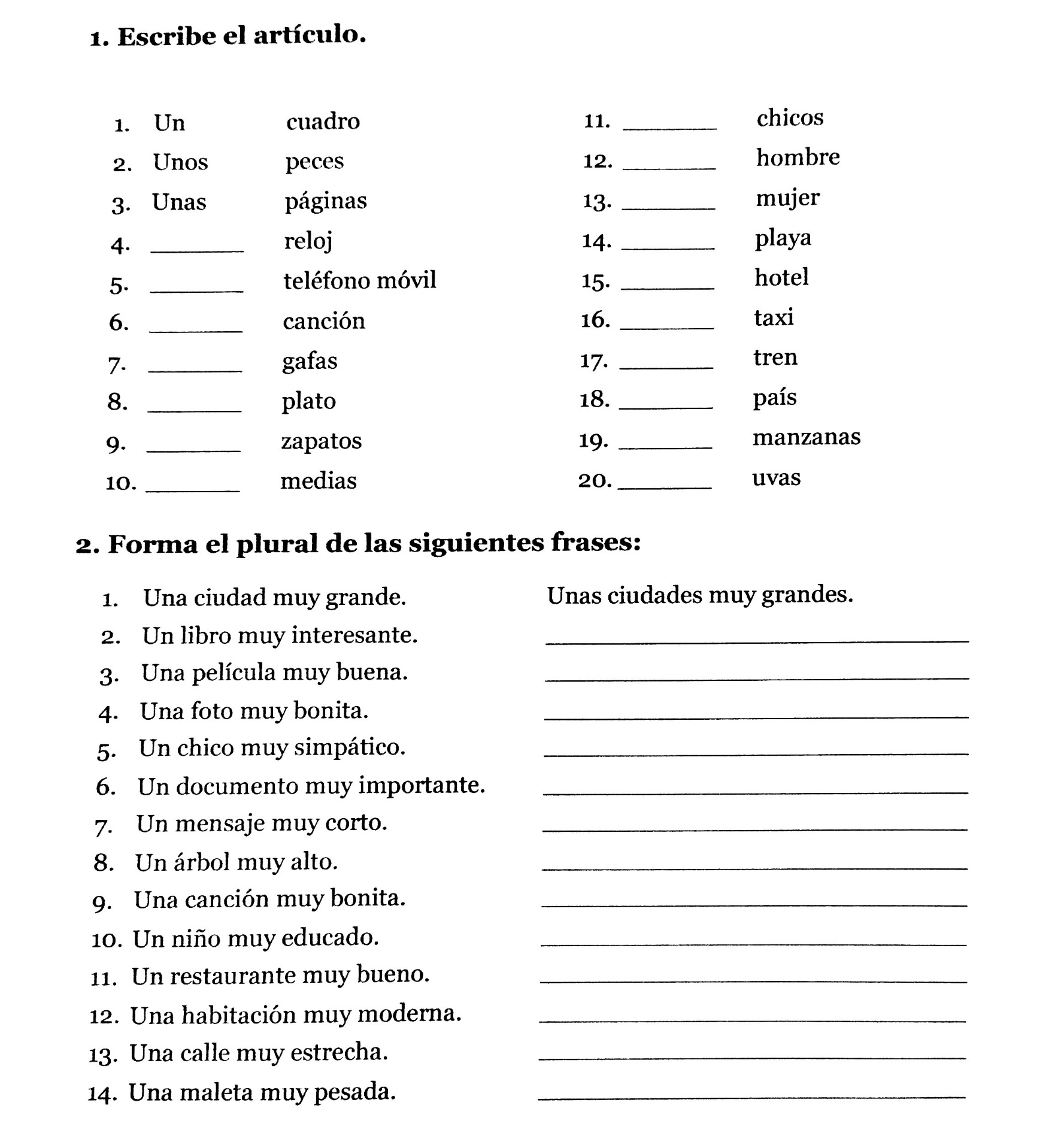 